Contra Costa County IHSS Public AuthorityAdvisory Committee Meeting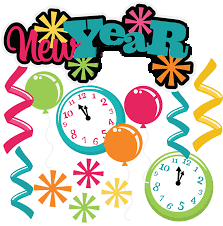  1st First Floor Board Room A&B 500 Ellinwood Way - Pleasant Hill, CA 94523CONFERENCE CALL NUMBER FOR MEETINGS (925) 957-7730 AFTER DIAL TONE PRESSCODE PROMPTLY 03064630PLEASE CONTACT BEATRIZ IF YOU ARE UNABLE TO MAKE THIS MEETING WITHIN 24 HOURS OF MEETING– OR IF YOU ARE RUNNING LATE DUE TO QUORUM NEEDS– THANK YOU!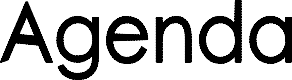 Roll Call & IntroductionsPublic Comment Period (3 minutes per speaker)Individual Member Reports & AnnouncementsApproval of November 19, 2019 Meeting Summary – Action Item*ReportsFraud/Quality Assurance/IHSS Program ReportStaff ReportChair ReportAdvisory Committee Expenditure ReportHealth, Safety & Education Sub-Committee Report~BREAK~Rapid Response Sub-Committee ReportNominating Sub-Committee ReportAdvocacy Sub-Committee ReportCalifornia IHSS Consumer Alliance (CICA) ReportIndependent Living Resource ReportSEIU 2015 reportUnfinished BusinessA.   Composition of Sub-Committees – Action Item*New BusinessRecommendation to the Board of Supervisors to replace AC Member Keegan Duncan due to excess absence – Action Item*Other – agenda items for next meeting on February 18, 2020		        Meeting AdjournedThe Contra Costa County IHSS Public Authority Advisory Committee and its committees will provide reasonable accommodations for persons with disabilities planning to participate in the above noticed meeting if they call Beatriz Salgado at least 48 hours before the meeting at (925) 363-6670Any disclosable public records related to an open session item on a regular meeting agenda and distributed by the IHSS Public Authority Advisory Committee less than 96 hours prior to that meeting are available for public inspection at 500 Ellinwood Way, Ste. 110, Pleasant Hill during normal business hours.